Judge Name:……………………..Elements may be skated in any order on HALF ICESkaters will be judged on Elements & ComponentsTime 1 min or lessA 0.5 Deduction will be taken if Elements from a higher level are skatedA 0.5 Deduction will be taken for FallsMust demonstrate the required elementsJudging Range 0.00 to 10.00 (0.25 increments)Ties will be broken on the Elements MarkOne Mark for Components – general averageElements may be skated in any order on HALF ICESkaters will be judged on Elements & ComponentsTime 1 min or lessA 0.5 Deduction will be taken if Elements from a higher level are skatedA 0.5 Deduction will be taken for FallsMust demonstrate the required elementsJudging Range 0.00 to 10.00 (0.25 increments)Ties will be broken on the Elements MarkOne Mark for Components – general averageElements may be skated in any order on HALF ICESkaters will be judged on Elements & ComponentsTime 1 min or lessA 0.5 Deduction will be taken if Elements from a higher level are skatedA 0.5 Deduction will be taken for FallsMust demonstrate the required elementsJudging Range 0.00 to 10.00 (0.25 increments)Ties will be broken on the Elements MarkOne Mark for Components – general averageElements may be skated in any order on HALF ICESkaters will be judged on Elements & ComponentsTime 1 min or lessA 0.5 Deduction will be taken if Elements from a higher level are skatedA 0.5 Deduction will be taken for FallsMust demonstrate the required elementsJudging Range 0.00 to 10.00 (0.25 increments)Ties will be broken on the Elements MarkOne Mark for Components – general averageElements may be skated in any order on HALF ICESkaters will be judged on Elements & ComponentsTime 1 min or lessA 0.5 Deduction will be taken if Elements from a higher level are skatedA 0.5 Deduction will be taken for FallsMust demonstrate the required elementsJudging Range 0.00 to 10.00 (0.25 increments)Ties will be broken on the Elements MarkOne Mark for Components – general average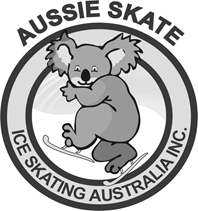 Total Marks added from each judge to find highest Total ScoreTotal Marks added from each judge to find highest Total ScoreTotal Marks added from each judge to find highest Total ScoreCompetitor:Fwd crossovers (CW & ACW)Bwd crossovers (CW & ACW)FI open Mohawk (R-L & L-R)Tap toe jump (R&L)2-foot spin (correct entry and exit; 3 revs)Component NotesElements MarkComponent MarkTotal Marks1234567